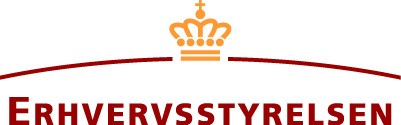 ERHVERVSSTYRELSENS UDKASTtil vedtægt for en erhvervsdrivende fond- med kommentarerUDGIVET AFErhvervsstyrelsen December 2014IndholdIndledningI denne vejledning har Erhvervsstyrelsen udarbejdet et forslag til, hvordan en vedtægt for en erhvervsdrivende fond kan udformes. Forslaget bygger på den kommenterede standardvedtægt, som Erhvervsstyrelsen oprindeligt i henhold til den tidligere lov om erhvervsdrivende fonde udarbejdede i fællesskab med advokatfirmaet Bech-Bruun.Erhvervsstyrelsen skal desuden bemærke, at der er udarbejdet en række vejledninger til emner vedrørende erhvervsdrivende fonde. Hvis du ønsker nærmere viden om et konkret emne, kan du finde vejledningerne på Erhvervsstyrelsens hjemmeside, www.erst.dk/fonde.Intentionen med denne vejledning er at give stifter, bestyrelse, rådgiver og andre interessenter et redskab i forbindelse med udformningen af en vedtægt for en erhvervsdrivende fond. I vejledingen beskriver Erhvervsstyrelsen nogle minimumskrav til udformningen af vedtægten, og/eller nogle forhold, som særligt stifter som minimum bør overveje.Det skal i denne forbindelse bemærkes, at dette eksempel ikke bygger på en faktisk vedtægt for en konkret fond, eller i øvrigt viser den forskellighed, som erhvervsdrivende fondes vedtægter kan have.Det er vigtigt at huske, at vedtægten for en erhvervsdrivende fond altid skal udformes således, at den tilpasses den konkrete fonds forhold.Hvis dette eksempel på en vedtægt for en erhvervsdrivende fond anvendes i en konkret fond, så kan det ikke udelukkes, at Erhvervsstyrelsen efter omstændighederne i forbindelse med behandlingen af stiftelsen stiller krav om tilføjelser eller eventuelle ændringer af vedtægten.Udkast til vedtægtVEDTÆGTfor[ ** ] FONDEN§ 1Navn, hjemsted og stifterStk. 1. Fondens navn er [**]Fondens har desuden binavnet 7**].Stk. 2. Fondens hjemsted er [**].Stk. 3. Fonden er stiftet af [**]Stk. 4. Fondens væsentlige gavegivere eller bidragsydere m.v. er [**]. Disse sidestilles i alle henseender i denne vedtægt med fondens stifter.Stk. 1. Fondens formål er at…Alternativ A:§ 2Formålfremstille og sælge [**] - produkter eller tjenesteydelser.Alternativ B:eje, udleje og i øvrigt drive ejendommen matr. nr. [**]Alternativ C:besidde eller have bestemmende indflydelse – direkte eller indirekte via et holdingselskab – i selskab/virksomhed [**] og/eller i selskaber/virksomheder, der er koncernforbundne hermed (samlet set benævnt [**]-koncernen).Stk. 2. Fonden kan drive virksomhed gennem datterselskaber, hvis aktiviteter ligger inden for fondens formål.§ 3GrundkapitalStk. 1. Grundkapitalen udgør [**] kr., og er indbetalt med [**] kr. kontant og med [**] kr. i andre værdier.[Eventuelt: Fonden er stiftet ved indskud af [**] ejerandele i virksomhed [**].Stk. 2. Fonden overtager ikke andre værdier i forbindelse med stiftelsen.§ 4Forholdet til stifter(ne)Stk. 1. Der er ikke tillagt stifter(ne) særlige rettigheder eller fordele i forbindelse med stiftelsen.Stk. 2. Fondens midler kan ikke på noget tidspunkt gå tilbage til stifter(ne).§ 5BestyrelsenStk. 1. Fonden ledes af en bestyrelse bestående af 3 medlemmer, der udpeges således:[**] udpeger et medlem.[**] udpeger et medlem.Det tredje medlem udpeges af de øvrige medlemmer i forening. [Alternativt kan der være tale om selvsupplering.]Stk. 2. Som medlem af bestyrelsen kan udpeges personer, der har viden og erfaring inden for fondens formål, herunder [**].Stk. 3. Bestyrelsen skal til enhver tid bestå af et eller flere uafhængige medlemmer, så fonden har en i forhold til stifter selvstændig ledelse.Stk. 4. Medlemmerne af bestyrelsen er udpeget for en periode af [et eksakt antal år, men det anbefales at det ligger i intervallet 2-4] år. Genudpegning kan finde sted, dog maksimalt [**] gange. Udpegningsperioden udløber umiddelbart efter årsregnskabsmødet.Stk. 5. Et medlem af bestyrelsen skal senest fratræde bestyrelsen efter udløbet af den måned, hvor den pågældende fylder [**] år.Stk. 6. I tilfælde af, at et medlem udtræder før udløbet af udpegningsperioden, udpeger den, der har udpeget det pågældende medlem, straks et nyt medlem for den resterende periode.Stk. 7. I umiddelbar forlængelse af årsregnskabsmødet afholder den nye bestyrelse et møde, hvor medlemmerne af deres midte vælger en formand for bestyrelsen. Ved stemmelighed afgøres valget ved lodtrækning.Stk. 8. Bestyrelsen kan desuden udpege en næstformand for bestyrelsen.Stk. 9. Formanden indkalder til bestyrelsesmøder. Bestyrelsen afholder møder efter behov. Et medlem af bestyrelsen, en eventuel direktør eller revisor kan forlange, at bestyrelsen indkaldes.Stk. 10. Bestyrelsen er beslutningsdygtig, når over halvdelen af medlemmerne er til stede. Bestyrelsen træffer beslutninger med simpelt stemmeflertal. I tilfælde af stemmelighed er formandens stemme afgørende.Stk. 11. Bestyrelsen fører en protokol over sine forhandlinger. Protokollen underskrives af samtlige tilstedeværende medlemmer. Et medlem, som ikke er enig i bestyrelsens beslutning, har ret til at få sin mening indført i protokollen.Stk. 12. Bestyrelsen skal udarbejde en forretningsorden, som nærmere fastsætter udførelsen af bestyrelsens opgaver.§ 6DirektørStk. 1. Bestyrelsen kan ansætte en direktør, der i så fald skal varetage den daglige ledelse af fonden. Direktøren skal følge de retningslinjer og anvisninger, som bestyrelsen fastsætter.Stk. 2. Direktøren har ret til at være til stede og udtale sig ved bestyrelsesmøderne, men direktøren har ikke stemmeret på bestyrelsesmøderne. Bestyrelsen kan i konkrete tilfælde træffe anden bestemmelse om direktørens deltagelse i bestyrelsesmøder.§ 7ÅrsregnskabsmødeStk. 1. Fonden afholder et særligt bestyrelsesmøde (årsregnskabsmøde), hvert år inden den [**], hvor bestyrelsen godkender fondens årsrapport for det seneste regnskabsår.Stk. 2. Mødet afholdes i fondens hjemstedskommune eller et andet sted i Danmark efter bestyrelsens bestemmelse.Stk. 3. Dagsordenen for årsregnskabsmødet skal omfatte følgende:Orientering om det seneste regnskabsår v/formanden.Godkendelse af fondens årsrapport.Beslutning om anvendelse af overskud til konsolidering af fonden eller uddelinger i henhold til vedtægten, eller dækning af underskud i henhold til den godkendte årsrapport.Udpegning af nye medlemmer til bestyrelsen eller genudpegning samt orientering om nye udpegede medlemmer.Fastsættelse af eventuelt vederlag til bestyrelsen for det forgangne år.Valg af revisor.§ 8Anbringelse af aktiverStk. 1. Det er bestyrelsens ansvar, at fondens aktiver til enhver tid er anbragt på forsvarlig og betryggende vis under hensyntagen til såvel sikkerhed som til muligheden for at kunne opnå et tilfredsstillende afkast.[Stk. 2. Bestyrelsen kan beslutte, at fondens ejerandel, eller en del deraf, kan overdrages, herunder ombyttes som led i en fusion eller anden selskabsretlig omstrukturering, hvis det er bestyrelsens vurdering, at en sådan disposition er af væsentlig betydning for virksomhedens eller koncernens forsatte eksistens og/eller udvikling. En sådan disposition kræver samtykke fra fondsmyndigheden.]§ 9Anvendelse af overskud m.v.Stk. 1. Fondens eventuelle årlige overskud opgjort i henhold til årsregnskabsloven med tillæg af frie reserver og efter fradrag af henlæggelser i henhold til årsregnskabsloven og efter rimelig konsolidering af fonden skal anvendes til:at yde økonomisk støtte til almennyttige og velgørende formål [eventuelt med tilføje af konkrete områder].at sikre videreførelsen af fondens dattervirksomheder, ogat yde støtte til nuværende og tidligere medarbejdere i [**]-koncernen samt pårørende til sådanne medarbejdere.Stk. 2. Bestyrelsen er frit stillet i sit skøn over anvendelsen af de til uddeling værende disponible beløb, herunder med hensyn til om der et givent år skal ske uddeling af alle fondens frie reserver eller kun en del heraf. I sidstnævnte tilfælde overføres resterende disponible beløb til det efterfølgende regnskabsår.Stk. 3. Bestyrelsen skal føre en fortegnelse over de personer, organisationer m.v., der modtager uddelinger fra fonden (legatarfortegnelse).§ 10Vederlag til bestyrelsenStk. 1. Et medlem af bestyrelsen kan modtage et årligt vederlag, der ikke må overstige, hvad der anses for sædvanligt efter hvervets art og arbejdets omfang, og hvad der må anses for forsvarligt i forhold til fondens og koncernens økonomiske stilling. Det årlige vederlag fastsættes af bestyrelsen på årsregnskabsmødet.§ 11RegnskabsårStk. 1. Fondens regnskabsår er [**].Stk. 2. Fondens første regnskabsår løber fra [**] (stiftelsen) og til [**] (udgangen af regnskabsåret).§ 12Årsrapport og revision af årsregnskabetStk. 1. Fonden skal udarbejde årsrapport, som aflægges i overensstemmelse med årsregnskabslovens bestemmelser.Stk. 2. Årsrapporten skal give et retvisende billede af fonden, herunder fondens aktiver og passiver, den finansielle stilling, samt resultat.Stk. 3. Årsrapporten udarbejdes og underskrives af bestyrelsen.Stk. 4. Fondens årsregnskab skal revideres af en godkendt (statsautoriseret eller registreret) revisor. Revisor vælges af bestyrelsen for et år ad gangen på årsregnskabsmødet. Genvalg kan finde sted.§ 13TegningsregelStk. 1. Fonden tegnes af formanden for bestyrelsen, af 2 medlemmer af bestyrelsen i forening eller af den samlede bestyrelse.§ 14Ændring af vedtægtenStk. 1. Ændring af vedtægten kræver, at mindst 3/4 af samtlige medlemmer af bestyrelsen stemmer for.Stk. 2. En vedtægtsændring (bortset fra kapitalforhøjelse) kræver tilladelse fra fondsmyndigheden og eventuelt samtykke fra Civilstyrelsen.§ 15Opløsning af fondenStk. 1. Beslutning om opløsning af fonden kræver, at mindst 3/4 af samtlige medlemmer af bestyrelsen stemmer for. Ved beslutning om opløsning skal bestyrelsen til fondsmyndigheden indstille en likvidator til at forestå likvidationen af fonden.Stk. 2. En opløsning af fonden kræver fondsmyndighedens tilladelse og samtykke fra Civilstyrelsen.Stk. 3. I tilfælde af opløsning skal fondens midler anvendes i overensstemmelse med bestemmelsen om anvendelse af overskud. Hvis dette ikke er muligt, skal midlerne anvendes til [**].Stk. 4. Ingen del af fondens formue kan nogensinde gå tilbage til stifteren, til en med stifteren samlevende ægtefælle eller til stifterens mindreårige børn.Stk. 5. Anvendelsen af likvidationsprovenuet skal godkendes af fondsmyndigheden.Som vedtaget den -**]